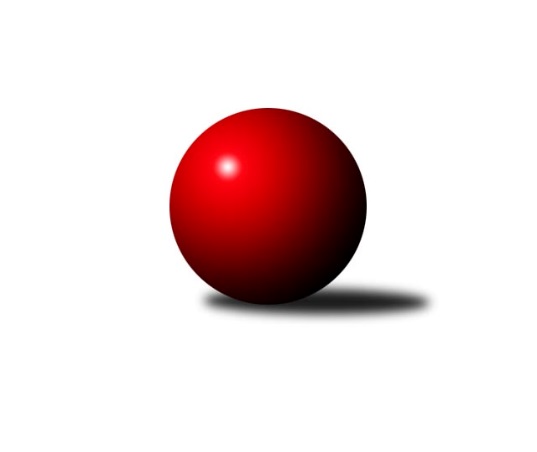 Č.15Ročník 2015/2016	6.2.2016Nejlepšího výkonu v tomto kole: 3424 dosáhlo družstvo: KK Blansko 1. KLZ 2015/2016Výsledky 15. kolaSouhrnný přehled výsledků:TJ Lokomotiva Česká Třebová	- KK Blansko 	4:4	3412:3424	12.0:12.0	6.2.TJ Sokol Duchcov	- KC Zlín	8:0	3257:3071	18.0:6.0	6.2.KK Slovan Rosice	- KK Slavia Praha	5:3	3350:3316	13.5:10.5	6.2.SKK  Náchod	- TJ Valašské Meziříčí	6:2	3228:3107	15.0:9.0	6.2.KK Zábřeh	- KK Konstruktiva Praha 	5:3	3152:3084	12.5:11.5	6.2.TJ Spartak Přerov	- SKK Rokycany	4:4	3300:3270	10.5:13.5	6.2.Tabulka družstev:	1.	SKK  Náchod	15	11	1	3	75.5 : 44.5 	194.0 : 166.0 	 3286	23	2.	TJ Spartak Přerov	15	11	1	3	73.5 : 46.5 	191.0 : 169.0 	 3312	23	3.	KK Slovan Rosice	15	11	0	4	81.5 : 38.5 	205.5 : 154.5 	 3317	22	4.	TJ Sokol Duchcov	15	10	0	5	76.5 : 43.5 	200.0 : 160.0 	 3217	20	5.	KK Slavia Praha	15	7	1	7	64.5 : 55.5 	192.5 : 167.5 	 3279	15	6.	TJ Valašské Meziříčí	15	7	1	7	55.5 : 64.5 	167.0 : 193.0 	 3223	15	7.	TJ Lokomotiva Česká Třebová	15	6	2	7	56.0 : 64.0 	183.5 : 176.5 	 3228	14	8.	KK Konstruktiva Praha	15	6	1	8	55.0 : 65.0 	173.0 : 187.0 	 3218	13	9.	SKK Rokycany	15	5	2	8	52.5 : 67.5 	160.0 : 200.0 	 3183	12	10.	KK Blansko	15	4	1	10	46.5 : 73.5 	170.5 : 189.5 	 3166	9	11.	KC Zlín	15	4	0	11	42.0 : 78.0 	158.0 : 202.0 	 3194	8	12.	KK Zábřeh	15	2	2	11	41.0 : 79.0 	165.0 : 195.0 	 3212	6Podrobné výsledky kola:	 TJ Lokomotiva Česká Třebová	3412	4:4	3424	KK Blansko 	Lucie Kaucká	123 	 133 	 131 	162	549 	 2.5:1.5 	 561 	 142	128 	 129	162	Eliška Petrů	Monika Wajsarová	147 	 136 	 133 	151	567 	 1.5:2.5 	 618 	 147	175 	 147	149	Zdeňka Ševčíková	Andrea Jánová	140 	 134 	 146 	147	567 	 0:4 	 590 	 144	144 	 150	152	Markéta Ptáčková	Kateřina Kolářová	155 	 138 	 143 	143	579 	 4:0 	 522 	 141	128 	 127	126	Lenka Kalová st. *1	Ludmila Johnová	138 	 129 	 150 	162	579 	 2:2 	 572 	 158	130 	 140	144	Tereza Buďová	Kamila Šmerdová	146 	 148 	 141 	136	571 	 2:2 	 561 	 130	129 	 149	153	Zuzana Musilovározhodčí: střídání: *1 od 83. hodu Michaela ZajacováNejlepší výkon utkání: 618 - Zdeňka Ševčíková	 TJ Sokol Duchcov	3257	8:0	3071	KC Zlín	Simona Koutníková *1	115 	 121 	 138 	124	498 	 3:1 	 500 	 131	116 	 133	120	Šárka Nováková	Lenka Chalupová	149 	 141 	 146 	147	583 	 3:1 	 516 	 131	142 	 118	125	Hana Kubáčková	Růžena Svobodová	139 	 136 	 129 	134	538 	 2:2 	 521 	 147	122 	 132	120	Bohdana Jankových	Ivana Březinová	150 	 136 	 145 	129	560 	 4:0 	 525 	 143	128 	 126	128	Hana Stehlíková	Nikol Plačková	139 	 147 	 121 	124	531 	 3:1 	 507 	 123	137 	 128	119	Martina Ančincová	Eva Jelínková	135 	 149 	 130 	133	547 	 3:1 	 502 	 139	133 	 119	111	Martina Zimákovározhodčí: střídání: *1 od 1. hodu Michaela ErbenováNejlepší výkon utkání: 583 - Lenka Chalupová	 KK Slovan Rosice	3350	5:3	3316	KK Slavia Praha	Iva Rosendorfová	138 	 145 	 147 	140	570 	 2.5:1.5 	 570 	 138	150 	 143	139	Blanka Mizerová	Naděžda Dobešová	150 	 153 	 147 	128	578 	 3:1 	 543 	 148	139 	 125	131	Jana Račková	Magda Winterová	146 	 144 	 121 	153	564 	 2:2 	 576 	 141	152 	 138	145	Šárka Marková	Natálie Topičová	141 	 144 	 157 	131	573 	 3:1 	 544 	 118	130 	 146	150	Vladimíra Šťastná	Andrea Axmanová	113 	 129 	 136 	137	515 	 2:2 	 530 	 147	132 	 134	117	Kristýna Strouhalová	Lucie Vaverková	134 	 152 	 131 	133	550 	 1:3 	 553 	 160	119 	 138	136	Helena Gruszkovározhodčí: Nejlepší výkon utkání: 578 - Naděžda Dobešová	 SKK  Náchod	3228	6:2	3107	TJ Valašské Meziříčí	Šárka Majerová	125 	 131 	 129 	117	502 	 2:2 	 499 	 120	115 	 137	127	Lucie Šťastná	Martina Hrdinová	145 	 134 	 139 	121	539 	 2:2 	 530 	 129	147 	 124	130	Lucie Pavelková	Lucie Moravcová	132 	 138 	 141 	131	542 	 4:0 	 505 	 122	129 	 126	128	Kristýna Štreichová	Nina Brožková	126 	 139 	 132 	136	533 	 1:3 	 551 	 139	139 	 137	136	Klára Zubajová	Aneta Cvejnová	165 	 141 	 148 	145	599 	 4:0 	 508 	 125	135 	 115	133	Ivana Marančáková	Renáta Šimůnková	134 	 117 	 132 	130	513 	 2:2 	 514 	 111	127 	 125	151	Markéta Jandíkovározhodčí: Nejlepší výkon utkání: 599 - Aneta Cvejnová	 KK Zábřeh	3152	5:3	3084	KK Konstruktiva Praha 	Lenka Horňáková	137 	 121 	 142 	137	537 	 1:3 	 536 	 123	127 	 147	139	Ludmila Holubová	Jitka Killarová	138 	 134 	 143 	125	540 	 3:1 	 498 	 120	124 	 120	134	Petra Najmanová	Romana Švubová	144 	 134 	 120 	142	540 	 4:0 	 475 	 141	112 	 109	113	Eva Kopřivová	Lenka Kubová	129 	 130 	 123 	129	511 	 0.5:3.5 	 537 	 130	131 	 123	153	Veronika Petrov	Nikola Kunertová	153 	 145 	 114 	142	554 	 3:1 	 526 	 129	135 	 132	130	Jana Čiháková	Olga Ollingerová	133 	 108 	 123 	106	470 	 1:3 	 512 	 122	129 	 128	133	Kateřina Kohoutovározhodčí: Nejlepší výkon utkání: 554 - Nikola Kunertová	 TJ Spartak Přerov	3300	4:4	3270	SKK Rokycany	Stanislava Ovšáková	140 	 150 	 143 	134	567 	 1:3 	 587 	 120	153 	 164	150	Linda Utíkalová	Gabriela Helisová	132 	 141 	 129 	139	541 	 2:2 	 548 	 138	139 	 136	135	Veronika Wohlmuthová	Jitka Szczyrbová	139 	 128 	 140 	131	538 	 1:3 	 540 	 124	129 	 155	132	Marta Kořanová	Martina Janyšková	130 	 122 	 135 	121	508 	 0:4 	 556 	 135	128 	 146	147	Denisa Pytlíková	Monika Pavelková	150 	 128 	 155 	146	579 	 4:0 	 526 	 136	120 	 129	141	Daniela Pochylová	Kateřina Fajdeková	153 	 151 	 138 	125	567 	 2.5:1.5 	 513 	 111	136 	 141	125	Terezie Krákorovározhodčí: Nejlepší výkon utkání: 587 - Linda UtíkalováPořadí jednotlivců:	jméno hráče	družstvo	celkem	plné	dorážka	chyby	poměr kuž.	Maximum	1.	Aneta Cvejnová 	SKK  Náchod	584.25	371.3	213.0	1.8	8/8	(620)	2.	Naděžda Dobešová 	KK Slovan Rosice	581.73	373.4	208.4	0.6	7/8	(611)	3.	Kateřina Fajdeková 	TJ Spartak Přerov	574.76	374.3	200.4	2.6	7/8	(629)	4.	Nina Brožková 	SKK  Náchod	570.70	379.0	191.7	4.0	6/8	(608)	5.	Markéta Hofmanová 	TJ Sokol Duchcov	565.06	363.8	201.3	2.4	7/8	(616)	6.	Jana Račková 	KK Slavia Praha	563.81	364.9	198.9	2.5	8/9	(612)	7.	Gabriela Helisová 	TJ Spartak Přerov	563.63	373.7	189.9	3.7	6/8	(614)	8.	Martina Hrdinová 	SKK  Náchod	561.39	369.3	192.1	3.6	8/8	(614)	9.	Stanislava Ovšáková 	TJ Spartak Přerov	559.11	370.8	188.3	2.4	8/8	(588)	10.	Ludmila Johnová 	TJ Lokomotiva Česká Třebová	558.64	367.9	190.7	4.1	7/8	(598)	11.	Markéta Jandíková 	TJ Valašské Meziříčí	558.21	362.3	195.9	2.3	8/9	(603)	12.	Natálie Topičová 	KK Slovan Rosice	557.02	369.6	187.4	4.8	8/8	(613)	13.	Zuzana Musilová 	KK Blansko 	556.91	363.8	193.1	2.2	8/9	(630)	14.	Simona Koutníková 	TJ Sokol Duchcov	556.69	370.3	186.4	3.1	8/8	(585)	15.	Jitka Killarová 	KK Zábřeh	556.43	362.9	193.5	2.2	7/8	(593)	16.	Martina Zimáková 	KC Zlín	556.00	365.4	190.6	2.4	9/9	(620)	17.	Iva Rosendorfová 	KK Slovan Rosice	554.60	366.5	188.1	3.3	7/8	(620)	18.	Helena Gruszková 	KK Slavia Praha	553.32	371.6	181.7	3.6	8/9	(595)	19.	Zdeňka Ševčíková 	KK Blansko 	552.19	361.4	190.8	4.0	9/9	(618)	20.	Nikol Plačková 	TJ Sokol Duchcov	552.19	376.4	175.8	4.9	8/8	(595)	21.	Veronika Petrov 	KK Konstruktiva Praha 	551.48	368.9	182.6	2.2	9/9	(596)	22.	Romana Švubová 	KK Zábřeh	551.16	371.0	180.1	4.5	7/8	(591)	23.	Kristýna Strouhalová 	KK Slavia Praha	551.11	362.9	188.2	3.3	6/9	(602)	24.	Linda Utíkalová 	SKK Rokycany	549.33	361.3	188.0	5.3	9/9	(590)	25.	Andrea Axmanová 	KK Slovan Rosice	548.43	364.7	183.7	2.6	7/8	(584)	26.	Monika Wajsarová 	TJ Lokomotiva Česká Třebová	548.20	366.0	182.2	4.3	7/8	(600)	27.	Klára Zubajová 	TJ Valašské Meziříčí	548.02	373.0	175.0	4.5	7/9	(594)	28.	Kamila Šmerdová 	TJ Lokomotiva Česká Třebová	547.13	363.3	183.8	4.1	8/8	(597)	29.	Jana Čiháková 	KK Konstruktiva Praha 	546.04	366.4	179.7	4.6	8/9	(587)	30.	Lucie Vaverková 	KK Slovan Rosice	545.25	368.7	176.6	2.1	7/8	(600)	31.	Bohdana Jankových 	KC Zlín	543.72	365.4	178.3	4.4	8/9	(577)	32.	Monika Pavelková 	TJ Spartak Přerov	543.70	359.8	183.9	4.2	8/8	(579)	33.	Ivana Marančáková 	TJ Valašské Meziříčí	543.04	360.4	182.6	3.4	8/9	(575)	34.	Jana Navláčilová 	TJ Valašské Meziříčí	542.50	361.7	180.8	4.4	6/9	(576)	35.	Marie Chlumská 	KK Konstruktiva Praha 	542.08	377.0	165.1	6.9	6/9	(579)	36.	Šárka Marková 	KK Slavia Praha	541.74	364.6	177.1	4.5	9/9	(577)	37.	Klára Pekařová 	TJ Lokomotiva Česká Třebová	539.61	354.0	185.6	3.8	7/8	(589)	38.	Adéla Kolaříková 	TJ Sokol Duchcov	539.61	361.1	178.5	3.3	7/8	(590)	39.	Ivana Březinová 	TJ Sokol Duchcov	539.04	362.4	176.6	4.4	6/8	(582)	40.	Magda Winterová 	KK Slovan Rosice	538.17	356.0	182.1	5.4	6/8	(598)	41.	Petra Najmanová 	KK Konstruktiva Praha 	537.91	364.8	173.2	3.6	9/9	(605)	42.	Kamila Katzerová 	TJ Spartak Přerov	537.61	364.8	172.8	5.5	7/8	(578)	43.	Lenka Kubová 	KK Zábřeh	537.30	356.7	180.6	4.8	8/8	(588)	44.	Markéta Ptáčková 	KK Blansko 	536.07	363.7	172.4	5.4	9/9	(590)	45.	Veronika Wohlmuthová 	SKK Rokycany	535.60	369.3	166.3	5.5	7/9	(556)	46.	Martina Janyšková 	TJ Spartak Přerov	535.00	367.5	167.5	4.3	7/8	(559)	47.	Eva Kopřivová 	KK Konstruktiva Praha 	534.90	360.5	174.4	4.7	7/9	(582)	48.	Vlasta Kohoutová 	KK Slavia Praha	534.86	361.9	172.9	3.4	7/9	(572)	49.	Lucie Kaucká 	TJ Lokomotiva Česká Třebová	534.34	365.0	169.3	6.1	7/8	(574)	50.	Lucie Nevřivová 	KK Blansko 	534.09	358.2	175.9	4.4	8/9	(591)	51.	Vladimíra Šťastná 	KK Slavia Praha	533.44	363.7	169.7	6.1	9/9	(587)	52.	Dana Wiedermannová 	KK Zábřeh	533.05	355.6	177.4	4.9	8/8	(582)	53.	Barbora Vaštáková 	TJ Valašské Meziříčí	532.28	358.4	173.9	6.0	6/9	(576)	54.	Daniela Pochylová 	SKK Rokycany	531.60	358.1	173.5	5.7	9/9	(580)	55.	Ilona Bezdíčková 	SKK  Náchod	530.33	357.3	173.0	6.2	6/8	(581)	56.	Michaela Zajacová 	KK Blansko 	530.29	361.4	168.9	5.5	7/9	(598)	57.	Martina Ančincová 	KC Zlín	530.02	362.3	167.7	5.8	8/9	(577)	58.	Hana Kubáčková 	KC Zlín	529.92	359.9	170.0	3.9	9/9	(557)	59.	Barbora Divílková  st.	KC Zlín	527.97	361.7	166.3	6.0	6/9	(552)	60.	Kristýna Štreichová 	TJ Valašské Meziříčí	527.57	356.8	170.8	7.0	7/9	(578)	61.	Denisa Pytlíková 	SKK Rokycany	527.19	354.3	172.9	5.9	9/9	(579)	62.	Terezie Krákorová 	SKK Rokycany	526.77	355.4	171.3	4.6	8/9	(627)	63.	Martina Čapková 	KK Konstruktiva Praha 	526.19	359.5	166.7	6.7	7/9	(563)	64.	Lenka Horňáková 	KK Zábřeh	525.40	360.4	165.0	5.0	6/8	(574)	65.	Kateřina Kolářová 	TJ Lokomotiva Česká Třebová	524.83	354.0	170.9	5.8	8/8	(608)	66.	Lucie Pavelková 	TJ Valašské Meziříčí	524.60	355.2	169.4	6.2	6/9	(546)	67.	Marta Kořanová 	SKK Rokycany	519.14	351.7	167.5	5.8	8/9	(593)	68.	Šárka Nováková 	KC Zlín	518.22	354.6	163.7	4.5	8/9	(558)	69.	Růžena Svobodová 	TJ Sokol Duchcov	489.22	339.5	149.7	9.2	7/8	(538)		Tereza Buďová 	KK Blansko 	572.00	370.0	202.0	4.0	1/9	(572)		Andrea Jánová 	TJ Lokomotiva Česká Třebová	567.00	372.0	195.0	3.0	1/8	(567)		Ludmila Holubová 	KK Konstruktiva Praha 	564.50	358.0	206.5	0.5	2/9	(593)		Soňa Daňková 	KK Blansko 	562.00	388.0	174.0	6.0	1/9	(562)		Kristýna Zimáková 	KC Zlín	557.00	370.0	187.0	2.0	1/9	(557)		Blanka Mizerová 	KK Slavia Praha	556.80	365.9	191.0	2.5	5/9	(570)		Vendula Šebková 	TJ Valašské Meziříčí	555.00	367.0	188.0	4.0	1/9	(555)		Jitka Szczyrbová 	TJ Spartak Přerov	554.76	360.8	194.0	4.2	5/8	(597)		Eva Putnová 	KK Slovan Rosice	542.50	371.2	171.3	5.9	5/8	(567)		Růžena Smrčková 	KK Slavia Praha	541.00	370.5	170.5	5.0	2/9	(557)		Lucie Moravcová 	SKK  Náchod	538.40	366.6	171.8	5.2	5/8	(561)		Hana Ollingerová 	KK Zábřeh	535.30	359.4	176.0	5.9	5/8	(562)		Renáta Šimůnková 	SKK  Náchod	535.07	355.7	179.3	5.6	5/8	(563)		Šárka Palková 	KK Slovan Rosice	534.75	363.5	171.3	5.3	2/8	(568)		Lenka Chalupová 	TJ Sokol Duchcov	532.25	359.8	172.5	4.5	2/8	(583)		Lenka Kalová  st.	KK Blansko 	530.80	346.6	184.2	4.2	2/9	(577)		Hana Stehlíková 	KC Zlín	529.67	354.0	175.7	7.3	3/9	(551)		Eva Jelínková 	TJ Sokol Duchcov	529.25	356.3	173.0	5.4	3/8	(559)		Eliška Petrů 	KK Blansko 	529.10	362.6	166.5	5.5	5/9	(567)		Kamila Chládková 	KK Zábřeh	528.00	346.0	182.0	8.0	1/8	(528)		Renata Svobodová 	KK Slovan Rosice	526.00	336.0	190.0	2.0	1/8	(526)		Libuše Zichová 	KK Konstruktiva Praha 	525.00	364.5	160.5	7.0	2/9	(562)		Helena Sobčáková 	KK Zábřeh	522.50	364.0	158.5	7.5	2/8	(540)		Dana Adamů 	SKK  Náchod	522.50	366.5	156.0	7.8	3/8	(544)		Petra Háková 	SKK Rokycany	522.04	363.8	158.2	7.8	5/9	(568)		Nikola Kunertová 	KK Zábřeh	520.83	344.8	176.0	5.1	3/8	(554)		Šárka Majerová 	SKK  Náchod	519.91	349.3	170.6	5.0	5/8	(572)		Lucie Šťastná 	TJ Valašské Meziříčí	512.60	352.6	160.0	8.0	5/9	(522)		Tereza Cíglerová 	TJ Lokomotiva Česká Třebová	510.55	351.3	159.3	9.2	5/8	(589)		Tereza Chlumská 	KK Konstruktiva Praha 	510.00	330.5	179.5	6.5	1/9	(524)		Kateřina Kohoutová 	KK Konstruktiva Praha 	507.13	350.8	156.4	10.5	4/9	(561)		Dita Trochtová 	KC Zlín	506.44	348.2	158.2	9.9	3/9	(560)		Olga Ollingerová 	KK Zábřeh	488.25	332.5	155.8	7.8	4/8	(531)		Pavla Čípová 	TJ Valašské Meziříčí	487.00	345.0	142.0	10.0	1/9	(487)		Michaela Erbenová 	TJ Sokol Duchcov	485.44	335.3	150.1	10.6	3/8	(565)		Miroslava Žáková 	TJ Sokol Duchcov	466.00	325.0	141.0	14.0	1/8	(466)Sportovně technické informace:Starty náhradníků:registrační číslo	jméno a příjmení 	datum startu 	družstvo	číslo startu1044	Renata Šimůnková	06.02.2016	SKK  Náchod	3x19320	Monika Venclová	06.02.2016	TJ Lokomotiva Česká Třebová	3x21909	Michaela Říhová	06.02.2016	KK Blansko 	3x21547	Markéta Hrdličková	06.02.2016	KK Blansko 	3x16312	Jana Braunová	06.02.2016	KK Slavia Praha	3x21175	Šárka Nováková	06.02.2016	KC Zlín	3x10226	Stanislava Ovšáková	06.02.2016	TJ Spartak Přerov	3x9672	Jana Čiháková	06.02.2016	KK Konstruktiva Praha 	3x17551	Nikol Plačková	06.02.2016	TJ Sokol Duchcov	2x9938	Ivana Březinová	06.02.2016	TJ Sokol Duchcov	3x20743	Nikola Kunertová	06.02.2016	KK Zábřeh	1x20733	Tereza Svobodová	06.02.2016	KK Blansko 	1x12765	Lenka Dařílková	06.02.2016	TJ Sokol Duchcov	2x9951	Eva Jelínková	06.02.2016	TJ Sokol Duchcov	2x2766	Marta Kořanová	06.02.2016	SKK Rokycany	3x15796	Andrea Jánová	06.02.2016	TJ Lokomotiva Česká Třebová	1x9592	Ludmila Erbanová	06.02.2016	KK Konstruktiva Praha 	1x18119	Linda Lidman	06.02.2016	SKK Rokycany	3x20686	Veronika Wohlmuthová	06.02.2016	SKK Rokycany	3x8966	Jaroslav Sanák	06.02.2016	KK Slavia Praha	3x
Hráči dopsaní na soupisku:registrační číslo	jméno a příjmení 	datum startu 	družstvo	Program dalšího kola:16. kolo13.2.2016	so	10:00	KK Konstruktiva Praha  - TJ Spartak Přerov	13.2.2016	so	10:00	SKK Rokycany - TJ Sokol Duchcov	13.2.2016	so	10:00	KK Blansko  - SKK  Náchod	13.2.2016	so	11:30	KC Zlín - TJ Lokomotiva Česká Třebová	13.2.2016	so	13:00	TJ Valašské Meziříčí - KK Slovan Rosice	13.2.2016	so	13:30	KK Slavia Praha - KK Zábřeh	Nejlepší šestka kola - absolutněNejlepší šestka kola - absolutněNejlepší šestka kola - absolutněNejlepší šestka kola - absolutněNejlepší šestka kola - dle průměru kuželenNejlepší šestka kola - dle průměru kuželenNejlepší šestka kola - dle průměru kuželenNejlepší šestka kola - dle průměru kuželenNejlepší šestka kola - dle průměru kuželenPočetJménoNázev týmuVýkonPočetJménoNázev týmuPrůměr (%)Výkon2xZdeňka ŠevčíkováBlansko6187xAneta CvejnováSKK  Náchod110.545998xAneta CvejnováSKK  Náchod5991xZdeňka ŠevčíkováBlansko110.446181xMarkéta PtáčkováBlansko5901xLenka ChalupováDuchcov 109.215832xLinda UtíkalováRokycany5872xLinda UtíkalováRokycany106.555871xLenka ChalupováDuchcov 5835xNaděžda DobešováRosice106.285783xKateřina KolářováČ. Třebová5791xŠárka MarkováSlavia105.91576